Załącznik nr 1 Oświadczenie wnioskodawcy o wyrażeniu zgody na przetwarzanie danych osobowychZgodnie z art.6 ust.1 lit. a ogólnego rozporządzenia o ochronie danych osobowych z dnia 27 kwietnia 2016 r. (Dz.U.UE.L.119.1) wyrażam zgodę na przetwarzanie przez Okręgową Izbę Lekarską w Warszawie moich danych osobowych  w  podanym  we  wniosku  zakresie  niezbędnych  do:   przeprowadzenia  postępowania o przyznanie refundacji doskonalenia zawodowego, wypłaty i rozliczenia refundacji oraz informowania o działalności Okręgowej Izby Lekarskiej w Warszawie w zakresie przyznawania refundacji...............................................................(data, podpis wnioskodawcy)Obowiązek Informacyjny Administratora DanychZgodnie z art. 13 rozporządzenia Parlamentu Europejskiego i Rady (UE) 2016/679 z 27 kwietnia 2016 r. w sprawie ochrony osób fizycznych w związku z przetwarzaniem danych osobowych i w sprawie swobodnego przepływu takich danych oraz uchylenia dyrektywy 95/46/WE (ogólne rozporządzenie o ochronie danych) (Dz. Urz. UE L 119 z 04.05.2016) informuję, iż administratorem Państwa danych osobowych jest Okręgowa Izba Lekarska w Warszawie ul. Puławska 18, 02-512 Warszawa.Podstawa prawna i cel przetwarzania danych osobowychPaństwa dane osobowe przetwarzane będą w celu przeprowadzenia postępowania o przyznanie refundacji doskonalenia zawodowego, wypłaty i rozliczenia refundacji, na podstawie art. 6 ust. 1 lit. a RODO a w przypadku jej przyznania, również w celach finansowo – księgowych na podstawie art.6 ust 1 lit c RODO. Podanie danych osobowych zawartych w formularzu zgłoszeniowym jest dobrowolne, stanowi jednak wymóg przyznania refundacji doskonalenia zawodowego i jest konieczne do jej wypłaty i rozliczenia. Okres przetwarzania danychPodane przez Państwa dane osobowe będą przechowywane jedynie przez okres niezbędny tj.:1)	w przypadku osób, którym nie została przyznana refundacja doskonalenia zawodowego – przez okres 1 roku od daty zakończenia postępowania o udzielenie refundacji,2)	w przypadku osób, którym przyznano refundację doskonalenia zawodowego – przez okres kiedy wydatki związane z przyznaniem i wypłatą refundacji mogą być kontrolowane na mocy przepisów prawa tj. przez okres 5 lat od wypłaty refundacji.Prawa osób, których dane są przetwarzane•	Przysługuje Państwu prawo dostępu do treści swoich danych oraz prawo ich sprostowania, ograniczenia przetwarzania, prawo wniesienia sprzeciwu, oraz prawo do cofnięcia zgody w dowolnym momencie bez wpływu na zgodność z prawem przetwarzania, którego dokonano na podstawie zgody przed jej cofnięciem. Jeżeli uważają państwo, że dane osobowe są przetwarzane z naruszeniem przepisów RODO, można wnieść skargę do Prezesa Urzędu Ochrony Danych Osobowych, ul. Stawki 2, 00-193 Warszawa. Jeśli potrzebują Państwo dodatkowych informacji związanych z ochroną danych osobowych lub chcą Państwo skorzystać z przysługujących praw, można skontaktować się z Inspektorem Ochrony Danych Osobowych (e-mail: iod@oilwaw.org.pl).Oświadczam, że zapoznałem się z klauzulą informacyjną.………………………………………………………………………(Data i podpis)WNIOSEKo refundację doskonalenia zawodowego WNIOSEKo refundację doskonalenia zawodowego IMIĘ I NAZWISKONUMER PWZNUMER RACHUNKU BANKOWEGO DANE KONTAKTOWETelefon (podanie nie jest obowiązkowe): DANE KONTAKTOWEadres e-mail:OPIS SPECJALIZACJI*w przypadku, gdy składającą/ym wniosek jest lekarz/lekarz dentysta, który nie rozpoczął specjalizacji – pole „opis specjalizacji” należy przekreślić oraz uzupełnić pole poniżejDziedzina specjalizacji (w trakcie szkolenia/tytuł specjalisty):OPIS SPECJALIZACJI*w przypadku, gdy składającą/ym wniosek jest lekarz/lekarz dentysta, który nie rozpoczął specjalizacji – pole „opis specjalizacji” należy przekreślić oraz uzupełnić pole poniżejOPIS SPECJALIZACJI*w przypadku, gdy składającą/ym wniosek jest lekarz/lekarz dentysta, który nie rozpoczął specjalizacji – pole „opis specjalizacji” należy przekreślić oraz uzupełnić pole poniżejGłówne miejsce pracy: placówka prywatna    placówka publiczna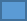  ambulatorium               szpital  Oświadczam, że jestem członkiem Okręgowej Izby Lekarskiej w Warszawie, który przez pierwsze dwa lata po odbyciu stażu podyplomowego nie rozpoczął specjalizacji, a tym samym nie mógł dopełnić obowiązku doskonalenia zawodowego.    Tak                                                             NieOświadczam, że nie korzystałam/em z innej formy pomocy finansowej celem sfinansowania, dofinansowania lub refundacji formy doskonalenia zawodowego, o której refundację ubiegam się  niniejszym Wnioskiem. Tak                                                             NieOświadczam, że na dzień złożenia wniosku dopełniłam/em obowiązku aktualizacji danych w okręgowym rejestrze lekarzy i lekarzy dentystów. Tak                                                             NieOświadczam, że na dzień złożenia wniosku nie posiadam zaległości składkowych. Tak                                                             NiePonadto, oświadczam, że:nie jestem ukarana/y prawomocnym orzeczeniem sądu lekarskiego karami określonymi w art. 83ust. 1 pkt 1-7 ustawy z dnia 2 grudnia 2009 r. o izbach lekarskich;moje prawo wykonywania zawodu lekarza lub prawo wykonywania zawodu lekarza dentysty nie zostało zawieszone na mocy właściwej rady lekarskiej, właściwa rada lekarska nie orzekła wobec mnie zakazu wykonywania określonych czynności medycznych;sąd powszechny nie orzekł wobec mnie środka karnego w postaci zakazu wykonywania zawodu lekarza lub zakazu wykonywania zawodu lekarza dentysty, a także nie zastosowano wobec mnie środka zapobiegawczego w postaci zawieszenia w wykonywaniu zawodu lekarza lub lekarza dentysty; w dacie składania wniosku nie posiadam zaległości w opłacaniu składki członkowskiej na rzecz samorządu lekarskiego.Oświadczam, że powyższe dane są prawdziwe. Jestem świadoma/y odpowiedzialności karnej za przedstawienie nieprawdziwych informacji. Tak                                                             NieOPIS SZKOLENIACałkowita wnioskowana kwota refundacji BRUTTO:OPIS SZKOLENIAOPIS SZKOLENIATytuł podręcznika lub formy doskonalenia zawodowego:OPIS SZKOLENIAOPIS SZKOLENIAMiejsce szkolenia, jeśli dotyczy:OPIS SZKOLENIAOPIS SZKOLENIAOkres szkolenia, jeśli dotyczy:OPIS SZKOLENIAUZASADNIENIE *(*uzasadnienie wniosku jest fakultatywne)UZASADNIENIE *(*uzasadnienie wniosku jest fakultatywne)ZAŁĄCZNIKI:faktury imienne wystawione tytułem  danej formy doskonalenia zawodowego;certyfikat lub inny dokument potwierdzający realizację danej formy doskonalenia zawodowego.**nie dotyczy  podręczników lub innych materiałów związanych z realizacją prawa i obowiązku doskonalenia zawodowego.ZAŁĄCZNIKI:faktury imienne wystawione tytułem  danej formy doskonalenia zawodowego;certyfikat lub inny dokument potwierdzający realizację danej formy doskonalenia zawodowego.**nie dotyczy  podręczników lub innych materiałów związanych z realizacją prawa i obowiązku doskonalenia zawodowego.(miejscowość, data, czytelny podpis)